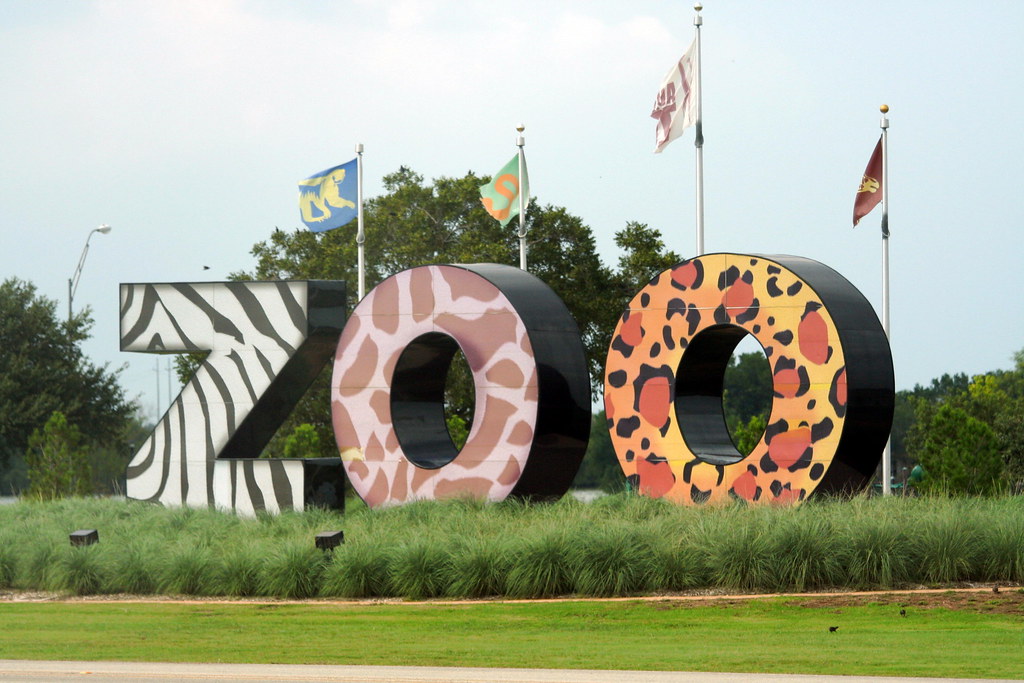 Spelling List thousand animal algebra equator again aboutquarter quiet happen second other dozen region compare lecture different puncture alongVocabulary Word list Incredible-difficult to believeExtravagant-wastefulContagious-catchingWages-payment for workSurgeon-a doctor who performs operationsNovember/December Verse Due December 7th, but can be said any time before then2 Timothy 3:16-17All scripture is inspired by God and beneficial for teacher, for rebuke, for correction, for training in righteousness; so that the man or woman of God may be fully capable, equipped for every good work.